Publicado en Alcalá de Guadaíra, Sevilla el 27/03/2020 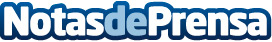 Según la Asociación Española de Franquicias (AEF), las franquicias andaluzas crecen considerablementeLas franquicias son un modelo de negocio cada vez más popular en nuestro país, puesto que permite emprender al mínimo riesgo posibleDatos de contacto:La Andaluza955 74 88 20 - 610 4Nota de prensa publicada en: https://www.notasdeprensa.es/segun-la-asociacion-espanola-de-franquicias Categorias: Franquicias Andalucia Emprendedores Restauración http://www.notasdeprensa.es